Association Escapades Case Postale 6061 – 1211 Genève 6Renseignements Catherine Haberthur : 022 735 51 68 ou Mireille Pelot 078 67 91 96 7Du 6 au 14 juin 2020, séjour de tourisme et randonnées pédestresDans les Alpes de Haute ProvencePrix single EUR 1180 - Double EUR 1030      Voilà un premier long séjour 2020 qui s’inscrit bien dans la plus pure tradition d’Escapade. Ce séjour se déroulera au cœur de l’Ubaye  dans le village vacances « Azur et neige ». Ce village nous a concocté un programme « clefs en mains » ensoleillé et prometteur !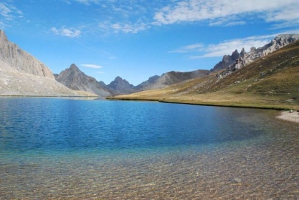 Escapades se réoriente maintenant vers une formule plus légère où nous nous associons la collaboration de structures bien implantées dans les régions qui nous intéressent.Le lac de l’Oronay 2411 mètresSamedi 6 juin :Rassemblement à 7h15 Parc des Bastions (sortie ru Saint Léger) départ à 7h30 avec un car Gal. Repas de midi  et arrivée à Montclar vers 17h30. Accueil, installation et apéritif terroir. Présentation du séjour par l’un des guides.Dimanche 7 juin :Baladurs : Le lac de l’Oronay dénivelé 500 mètres distance 8 kms.Baladoux : Le vallon du Lauzanier et ses marmottes. Dénivelé 250 mètres distance 5 kms.Touristes : Journée à la découverte de l’Ubaye : matinée Balade Marmottes, visite de Barcelonette repas au restaurant. Arrêt à la maison de pays de Jausiers.Lundi 8 juin :Baladurs : le belvédère, plateau d’Iroire, col de Combanière, dénivelé 450 mètres distance 8 kms.Baladoux : Plateau d’Iroire, découverte du hameau du Lauzerau, dénivelé 350 mètres distance 6 kms.Touristes : Digne les Bains, visite du musée Alexandra David Neel, arrêt à la dalle aux amonites et rencontre avec un santonnier. Repas au restaurant.Mardi 9 juin :Baladurs : Le domaine du Villard (1270 mètres) Hameau de la Roche ; dénivelé 450 mètres distance 7 kms.Baladoux : Les hameaux de la Roche (1050 mètres) et Roche Rousse. Dénivelé 270 mètres. Distance 5 kms.Touristes : Les demoiselles coifées, le lac de Serre Ponçon, Savine, promenade en bateau, repas au restaurant. Visite de la maison des énergies centrale EDF.Mercredi 10 juin :Baladurs : Le col Bas, les lacs glaciaires (2135 mètres) Dévivelé 500 mètres distance  9 kmsBaladoux : Le lac Noir Dénivelé 300 mètres distance 7 kms.Touristes : Visite du village de Seyne les Alpes repas à Azur et neige et visite de la citadelle.Jeudi 11 juin :Baladurs : Les cascades du Lauzet, hameau de Dramonasc 1262 mètres dénivelé 450 mètres distance en boucle 8 kms.Baladoux : Les cascades, hameau de Coste Plane 1080 mètres Dénivelé 300 mètres distance en boucle 6 kms.Touristes : Visite du Lauzet, repas de midi à Azur et neigne, visite de la maison du bois.Vendredi 12 juin :Baladurs : forêt domaniale de Boscodon, belvédère de Bragousse (1580 mètres) Dénivelé 450 mètres, distance 7 kms.Baladoux : découverte de la forêt domaniale de Boscodon, dénivelé 250 mètres distance 6 kms.Touristes :L’abbaye de Boscodon, repas au restaurant visite d’Embrun.Samedi 13 juin :Baladurs : Cabane des Mulets les Cougnets (1850 mètres) dénivelé 450 mètres, distance 7 kms.Baladoux : Cabane des Mulets dénivelé 350 mètres distance 7 kms.Touristes : Saint Vincent les forts station de parapente réputée, repas de midi à Azur et neige, visite chez les artisans de La Bréole et Apiland musée apicole.Dimanche 14 juin :Départ pour le retour à 9 heures. Repas de midi au restaurant.Complément d’information :La description des courses n’est pas très détaillée, nous vous la livrons comme elle nous a été fournie. Sachez néanmoins que lors de ce séjour les randonnées se feront comme par le passé à deux vitesses avec deux accompagnateurs attentifs aux limites des uns et des autres ; il n’y a par conséquent aucun souci à se faire, chacun sait que nous écartons toujours toute idée de compétition, préférant donner la priorité au plaisir de la contemplation et de l’entraide mutuelle.  Mais bien sur, nous sommes ici en terrain très montagnard dans une partie des Alpes méridionales éclairées par une lumière remarquable. Vous y trouverez des paysages alpins très spécifiques. Comprenez bien : « baladurs » = marcheurs aguerris ; « baladoux » = marcheurs plus tranquilles !!!Pour les touristes : lorsque les visites sont éloignées du village vacance les repas de midi sont pris au restaurant (4 midi au restaurant) lorsqu’elles en sont proches, ils sont pris au village vacance.Pour tout le monde : sachez que le village vacance dispose d’hébergements dits « chambres doubles » mais qui en  fait sont deux chambres séparées qui se partagent le sanitaire. Si vous hésitez, choisissez la formule chambre double et nous essayerons de loger tout le monde ainsi. Il reste bien entendu la formule chambre single où vous avez l’équipement sanitaire dans votre propre chambre.Inscrivez-vous vite !